Opis przedmiotu zamówieniaProducent: ImperioLine, PolskaKonstrukcja: Skrzydło modułowe z płyty MDF, okleinowane obwiedniowo folią Silver Line lub Gold Line. Górny ramiak zadrukowany metodą Touchwood. System przylgowy.Okucia: Trzy zawiasy dwuczopowe regulowane, cynk srebrny. Zamek na klucz metalowy na wkładkę patentową lub łazienkowy, cynk srebrny.Ościeżnica stała: ościeżnica wykonana z MDF-u. Składa się z belek głównych: poziomej i dwóch pionowych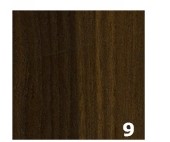 KOLOR: ORZECH POLSKI TAKI JAK WYŻEJ. 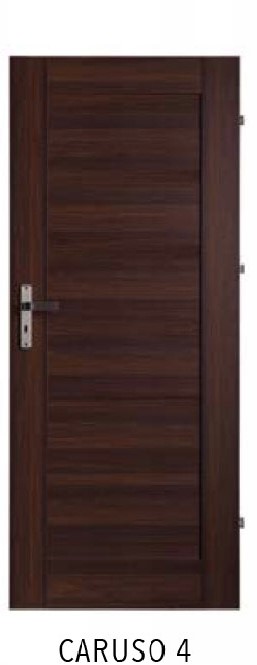 